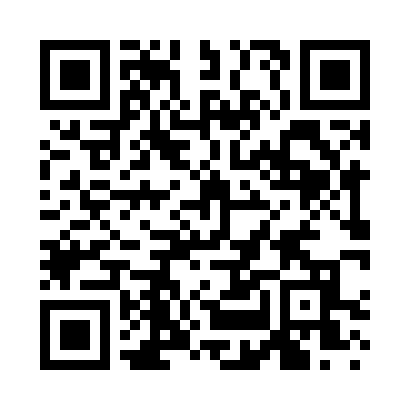 Prayer times for Corbin Hills, North Carolina, USAWed 1 May 2024 - Fri 31 May 2024High Latitude Method: Angle Based RulePrayer Calculation Method: Islamic Society of North AmericaAsar Calculation Method: ShafiPrayer times provided by https://www.salahtimes.comDateDayFajrSunriseDhuhrAsrMaghribIsha1Wed5:126:291:195:048:099:262Thu5:116:281:195:048:109:283Fri5:096:271:195:048:119:294Sat5:086:261:195:048:119:305Sun5:076:251:185:048:129:316Mon5:056:241:185:048:139:327Tue5:046:231:185:058:149:338Wed5:036:221:185:058:159:349Thu5:026:211:185:058:169:3510Fri5:016:201:185:058:169:3611Sat4:596:201:185:058:179:3712Sun4:586:191:185:058:189:3913Mon4:576:181:185:058:199:4014Tue4:566:171:185:058:209:4115Wed4:556:161:185:068:209:4216Thu4:546:161:185:068:219:4317Fri4:536:151:185:068:229:4418Sat4:526:141:185:068:239:4519Sun4:516:141:185:068:249:4620Mon4:506:131:185:068:249:4721Tue4:496:121:185:078:259:4822Wed4:496:121:195:078:269:4923Thu4:486:111:195:078:279:5024Fri4:476:111:195:078:279:5125Sat4:466:101:195:078:289:5226Sun4:456:101:195:078:299:5327Mon4:456:091:195:088:299:5428Tue4:446:091:195:088:309:5529Wed4:436:081:195:088:319:5630Thu4:436:081:195:088:319:5631Fri4:426:081:205:088:329:57